ANLEITUNG:Alle Stationen der QR-Code-Rallye werden in Gruppen bearbeitet. Alle beteiligen sich!Pro Station gibt es drei Lösungen. Beim Scannen der QR-Codes erhaltet ihr den Lösungsbuchstaben und den Ort der nächsten Station. Achtung: Nur eine Lösung ist richtig. Bearbeitet die Aufgaben der Stationen sorgfältig, sonst ist ein langer Weg vielleicht umsonst und ihr müsst wieder zurück!Tragt immer alle Lösungen und den zur Station gehörigen Buchstaben in den Flyer ein. Gewinnen kann nur die Gruppe, die alle Aufgaben vollständig gelöst hat.Das Luftbild hilft euch bei der Orientierung.Hinterlasst die Stationen (mit den Aufgaben etc.) so, wie ihr sie vorgefunden habt.Verratet den anderen Gruppen nicht die Lösungen oder den Ort der Stationen – sie hätten sonst einen Vorteil euch gegenüber.Benötigte Materialien:BegleitflyerLuftbildSmartphoneSchreibmaterial / SchreibunterlageViel Spaß!!!!!LÖSUNGSWORT: 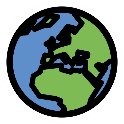 Wenn ihr alle Stationen bearbeitet habt und euch sicher seid, dass das Lösungswort stimmt, dann macht euch auf den Weg zum Ziel. Recherchiert dort die Bedeutung des Lösungsworts.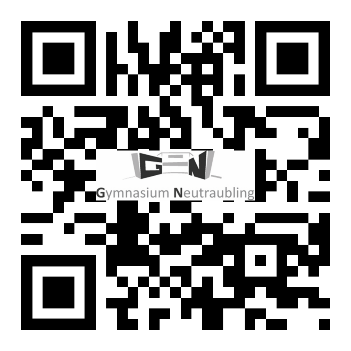 Definition des Begriffs:Reflexionsvermögen, beschreibt den Anteil an reflektierter Strahlung beim Auftreffen auf eine Fläche.Findet heraus, was der Begriff mit dem Schmelzen der Gletscher und dem Klimawandel zu tun hat!Je weniger Gletscher es gibt, desto dunkler ist die Erdoberfläche (geringe Albedo). Es wird mehr Strahlung in Wärme umgewandelt und so verstärkt sich der Klimawandel. ASchullogo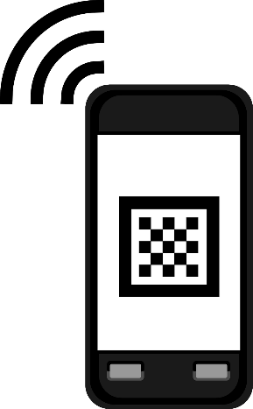 QR-Code-Rallye – Digitale GeomedienName: ………………………………Klasse: ………………………………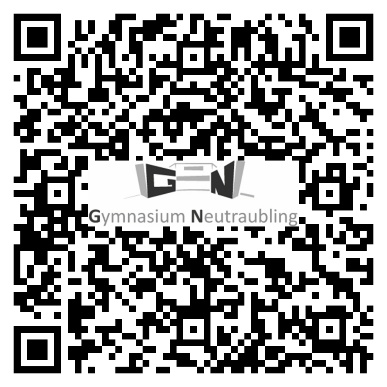 Mein persönliches Schrittmaß: ……….. (Schritte x Schrittmaß): ………. x …………….Gesuchte Entfernung: 45 mLösungsbuchstabe: Länge der Flugreise zwischen Reykjavik, Lissabon, Valletta, Athen, Moskau und Oslo:	9900 kmZahl der Hauptstädte in der EU: 27Lösungsbuchstabe: Berechnete Fläche: 1.500 m2Lösungsbuchstabe: Gesteinsarten:	Marmor – Nummer 22	Sandstein – Nummer 25	Granit – Nummer 34	Tonschiefer – Nummer 21Lösungsbuchstabe: Lage im Gradnetz des südöstlichsten Punkts des Schulgeländes:	N 48° 59. 115 ‘	E 012° 12. 495. ‘Lösungsbuchstabe: Das Klima in EuropaKlimadiagramm A: SeteKlimadiagramm B: TorunKlimadiagramm C: Mo i RanaLösungsbuchstabe: ALBEDO123456